RSPCA Cotswolds, Gloucester & District Branch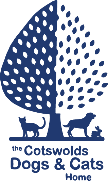 Cotswolds Dogs & Cats HomeA charity registered in England & Wales.  Charity no. 207006Role profile: Marketing AssistantContract: Temp/ short termHours: 10hrs per weekSalary: £14.70 per hour Annual leave allowance: 28 days including bank holidays (based on full-time hours)Location: The Cotswolds Dogs & Cats Home, Cambridge, Gloucestershire, GL2 7AS IntroductionAs a leading animal rescue charity in the Cotswolds we care for hundreds of abandoned, abused and neglected animals each year and find them incredible new families.  We also support pets belonging to families with low incomes ensuing they have access to veterinary treatment and do not suffer because of cost.The Cotswolds Dogs & Cats Home centre opened in September 2016, and as the profile of the charity has increased, we have gained more support from the local community.  It is vital to the success of the fundraising function that we both engage and nurture our existing supporters as well as grow our supporter base.  The Fundraising Admin Assistant will be key to ensuring we provide a great experience for our supporters. The successful candidate will ideally have fundraising experience and is confident working with databases, will be highly organised, they will be great communicators, must be able to work on their own initiative and will have huge amounts of energy, commitment and enthusiasm. A passion for animals is a must. Key Objectives & ResponsibilitiesMarketingDay to day support of all marketing activity for the fundraising department across print, digital, media and social mediaEmail Marketing – produce regular supporter emails including a monthly round-up.Develop initiatives for increasing our email listWebsite – Updating where necessary, and publishing blogs/ eventsCoordinate design and promotional materials for digital and print purposes using Canva Pro. Oversee plan of fundraising activities, and support the team with any marketing requirementsAdhere to brand guidelines FundraisingSupport the fundraising team with any adhoc activitesAttend fundraising events where requiredOtherUndertake any training or personal development as required to keep up to date with the service provision and current regulations and legislationsContribute towards the monthly reportingOther duties as required by line managerSkills/Experience Essential:- Excellent verbal and written communication skills12 months + marketing experienceExperience with MailchimpExperience with various social media platformsThe ability to be proactive and seize opportunities, react quickly and flexiblyA strong team player who is confident, reliable, creative self-motivated and target drivenExcellent IT skills including use of Word and ExcelPersonal sensitivity and empathy with the ethos of the Cotswolds Dogs & Cats HomeAble to work outside of normal working hours and to be flexible to the role (this will include evenings and weekends)Current valid driving licence and use of a vehicle essentialDesirable:-Experience of working for a charity (preferably an animal charity)Willing and able to lift and carry boxes/items prior to and after eventsExperience of donor development and direct marketing techniquesExperience with Facebook advertisingExperience with Google AnalyticsGeneral informationThe charity is an equal opportunities employer and all employees are actively encouraged to contribute to the promotion of diversity. All employees are required to act in accordance with their responsibilities under the Health & Safety at Work Act. Data protectionAs part of your duties, you will be required to obtain process and use information held on a computer or word processor. You may not use or disclose data for any other purpose than that for which it was recorded. You must only disclose data to authorised persons or organisations as instructed. Working at CDCHPlease note that all offers of employment require:References deemed satisfactory to the Home Proof of eligibility to work in the UK.All new employees to the charity will be subject to a six month probationary period. We are unable to allow staff to bring their own dogs with them to work.The post requires occasional working outside of normal office hours.  Attendance may also be required at meetings which may be held in the evenings.  A full-clean driving licence is essential.This role profile is not exhaustive and may be subject to change to meet the operational needs of the charity.Salary – excellent competitive salary for an exceptional candidate.No agencies please.Please send a covering letter and completed application form by Monday 8th April 2024.Interviews will be on Thursday 11th April 2024It you have not been contacted by Wednesday 10th April 2024, then unfortunately you have not been chosen for an interview for this current vacancy. Please do not let this stop you from applying for post in the future within CDCH.